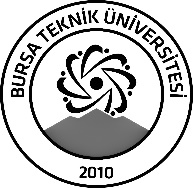 BURSA TEKNİK ÜNİVERSİTESİLİSANSÜSTÜ EĞİTİM ENSTİTÜSÜBURSA TEKNİK ÜNİVERSİTESİLİSANSÜSTÜ EĞİTİM ENSTİTÜSÜBURSA TEKNİK ÜNİVERSİTESİLİSANSÜSTÜ EĞİTİM ENSTİTÜSÜÖĞRENCİ BİLGİLERİÖĞRENCİ BİLGİLERİÖĞRENCİ BİLGİLERİÖĞRENCİ BİLGİLERİAdı- SoyadıAdı- SoyadıFurkan UZATICIFurkan UZATICIAnabilim DalıAnabilim DalıÇevre MühendisliğiÇevre MühendisliğiDanışmanıDanışmanıProf.Dr. Orhan Taner CANProf.Dr. Orhan Taner CANSEMİNER BİLGİLERİSEMİNER BİLGİLERİSEMİNER BİLGİLERİSEMİNER BİLGİLERİSeminer AdıSeminer AdıTürkiye’de Geri Dönüşüm Sektörünün Dünü, Bugünü ve GeleceğiTürkiye’de Geri Dönüşüm Sektörünün Dünü, Bugünü ve GeleceğiSeminer TarihiSeminer Tarihi02.01.2024 Salı 02.01.2024 Salı Seminer Yeri Seminer Yeri Zoom Sanal Sunum OrtamıSaat: 14:00Online Toplantı Bilgileri Online Toplantı Bilgileri Toplantı Kimliği https://us04web.zoom.us/j/9909061264?pwd=WmpkOHZDRW01KzVkdWoxYlk1cjNrZz09Toplantı Kimliği: 990 906 1264Parola: 627153Toplantı Kimliği https://us04web.zoom.us/j/9909061264?pwd=WmpkOHZDRW01KzVkdWoxYlk1cjNrZz09Toplantı Kimliği: 990 906 1264Parola: 627153Açıklamalar: Bu form doldurularak seminer tarihinden en az 3 gün önce enstitu@btu.edu.tr adresine e-mail ile gönderilecektir.Açıklamalar: Bu form doldurularak seminer tarihinden en az 3 gün önce enstitu@btu.edu.tr adresine e-mail ile gönderilecektir.Açıklamalar: Bu form doldurularak seminer tarihinden en az 3 gün önce enstitu@btu.edu.tr adresine e-mail ile gönderilecektir.Açıklamalar: Bu form doldurularak seminer tarihinden en az 3 gün önce enstitu@btu.edu.tr adresine e-mail ile gönderilecektir.